ΕΝΤΥΠΟ ΠΡΟΫΠΟΛΟΓΙΣΜΟΥ ΠΡΟΣΦΟΡΑΣΟΜΑΔΑ Α’ : ΕΞΟΠΛΙΣΜΟΣ ΠΛΗΡΟΦΟΡΙΚΗΣ :ΟΜΑΔΑ Β : ΗΧΗΤΙΚΟΣ ΕΞΟΠΛΙΣΜΟΣ  :ΟΜΑΔΑ Γ : Προμήθεια ολοκληρωμένης λύσης στο κύκλωμα οργάνωσης και διαχείρισης των δημοσίων έργων:ΟΜΑΔΑ Δ : Προμήθεια ΣαρωτώνΟΜΑΔΑ Ε : Προμήθεια μηχανής εμφακέλωσηςΟ Προσφέρων(Υπογραφή – Σφραγίδα)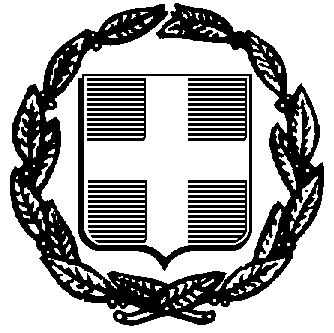 ΕΛΛΗΝΙΚΗ ΔΗΜΟΚΡΑΤΙAΝΟΜΟΣ ΗΡΑΚΛΕΙΟΥΔΗΜΟΣ ΗΡΑΚΛΕΙΟΥΔΙΕΥΘΥΝΣΗ ΠΡΟΓΡΑΜΜΑΤΙΣΜΟΥ ΚΑΙ ΠΛΗΡΟΦΟΡΙΚΗΣΤΜΗΜΑ ΠΛΗΡΟΦΟΡΙΚΗΣΤαχ. Δ/νση: Ανδρόγεω 2, 4ος όροφοςΤ.Κ: 71202Πληροφορίες: Μανόλης ΚουτεντάκηςΤηλ.: 2813 409 229Fax: 2813 409 170E-mail: manolis@heraklion.grΑ/ΑΕίδοςΜονάδα ΜέτρησηςΠοσότηταΤιμή Μονάδας χωρίς ΦΠΑΔαπάνη Χωρίς ΦΠΑΦΠΑ 24%Δαπάνη Με ΦΠΑ1Monitor-TV 24΄΄ HDΤεμάχια12VIDEOPROJECTORΤεμάχια13ΥΠΟΛΟΓΙΣΤΗΣ ΧΕΙΡΟΣ -GPSΤεμάχια24ΕΚΤΥΠΩΤΗΣ 1Τεμάχια15ΕΚΤΥΠΩΤΗΣ 2Τεμάχια46ΕΞΩΤΕΡΙΚΟΣ ΣΚΛΗΡΟΣ ΔΙΣΚΟΣΤεμάχια27ΦΟΡΗΤΟΣ ΥΠΟΛΟΓΙΣΤΗΣΤεμάχια1ΣΥΝΟΛΑΑ/ΑΕίδοςΜονάδα ΜέτρησηςΠοσ.Τιμή Μονάδας χωρίς ΦΠΑΔαπάνη χωρίς ΦΠΑΦΠΑ 24%Δαπάνη Με ΦΠΑ1ΑΥΤΟΝΟΜΟ ΗΧΕΙΟ ΑΥΤΟΕΝΙΣΧΥΟΜΕΝΟτεμάχιο12ΒΑΣΗ ΗΧΕΙΟΥ ΤΡΙΠΟΔΗτεμάχιο13ΜΙΚΡΟΦΩΝΟ ΑΣΥΡΜΑΤΟτεμάχιο14ΒΑΣΗ ΣΤΗΡΙΞΗΣ ΜΙΚΡΟΦΩΝΟΥτεμάχιο15ΚΑΛΩΔΙΑτεμάχιο1ΣΥΝΟΛΑΑ/ΑΕίδοςΜονάδα ΜέτρησηςΠοσ.Τιμή Μονάδας χωρίς ΦΠΑΔαπάνη Χωρίς ΦΠΑ ΦΠΑ 24%Δαπάνη Με ΦΠΑ1ΠΡΟΣΦΕΡΟΜΕΝΟ ΣΥΣΤΗΜΑΤεμάχια12ΑΔΕΙΕΣ ΧΡΗΣΗΣ ΣΥΜΒΟΛΑΙΟ ΥΠΟΣΤΗΡΙΞΗΣ διάρκειας 6 μηνώνΤεμάχια3ΣΥΝΟΛΑΑ/ΑΕίδοςΕίδοςΜονάδα ΜέτρησηςΜονάδα ΜέτρησηςΠοσ.Τιμή Μονάδας χωρίς ΦΠΑΔαπάνη Χωρίς ΦΠΑΦΠΑ 24%Δαπάνη Με ΦΠΑ1Σαρωτής 1 των Τεχνικών Προδιαγραφών  Σαρωτής 1 των Τεχνικών Προδιαγραφών  ΤεμάχιαΤεμάχια5282,26 €1.411,29 €338,71 €1.750,00 €2Σαρωτής 2  των Τεχνικών ΠροδιαγραφώνΣαρωτής 2  των Τεχνικών ΠροδιαγραφώνΤεμάχιαΤεμάχια2403,23 €806,45 €193,55 €1.000,00 €3Υπηρεσία διετούς εγγύησης και εγκατάστασης ΣαρωτώνΥπηρεσία διετούς εγγύησης και εγκατάστασης ΣαρωτώνΤεμάχιαΤεμάχια7108,87 €762,10 €182,90 €945,00 €ΣΥΝΟΛΑ2.979,84 €715,16 €3.695,00 €α/αΕίδος  ΠρομήθειαςΜονάδα ΜέτρησηςΠοσ.Τιμή Μονάδας χωρίς ΦΠΑΔαπάνη Χωρίς ΦΠΑΦΠΑ 24%Δαπάνη Με ΦΠΑ1Σύστημα μηχανής εμφακέλωσηςΤεμάχιο12Διετές συμβόλαιο προληπτικής συντήρησης σε μηνιαία βάση Επίσκεψη243Διάλυμα ύγρανσης – εμπλουτισμού της γόμας  των φακέλων Τεμάχιο4 ΣΥΝΟΛΑ ΣΥΝΟΛΑ